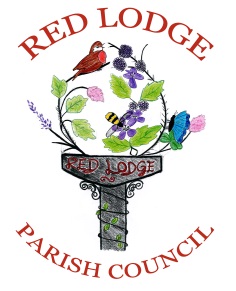 Parish Office, Sports Pavilion, Hundred Acre Way, Red Lodge, Suffolk, IP28 8XR 01638 551257  http://redlodge.onesuffolk.netMinutes for the meeting of Red Lodge Parish Council held on 14th January 2014 at the Red Lodge Millennium Centre at 7pm.Present:  Lee Holman		Chairman	    Ben Graveston		Vic Chairman	    Angie Sewell	    Andy Younger                Carol Downs                Lisa Chambers		County Councillor    	    Roger Dicker		District CouncillorAndy Drummond		District CouncillorApologies:  Cllr. Clare Bloomfield Due to ill health.The Chairman welcomed the public to the meeting.Declarations of InterestCllr Dicker & Cllr Drummond declared an interest in Planning.  Cllr Dicker also has an interest in Licencing. Guest SpeakersPolice Report – Reported crimes of note in Parish since 21/11/13Criminal Damage Vehicle x3 (keyed + tyres slashed x2)Criminal Damage Other – x1 (damage to sports field)Burglary Dwelling x1 (Chamomile Close)Attempted Robbery x1Theft from Motor Vehicle x6 (4x insecure)Burglary other building x1 Tickets for parking issued:14Nov – 23Dec14 FPNS9 WarningsLocal PrioritiesYouth ASB at the site of the old Community Centre, St John’s Close, Mildenhall Youth ASB in Red LodgeAntisocial Vehicle Use at Recreation Way, MildenhallLisa Chambers -  Suffolk’s Better Broadband programme reaches over the 10,000 property markAfter four months of work on the project, over 10,000 homes and businesses across Suffolk can now connect to faster broadband.This is part of a multi-million pound project involving SCC, BT and the government, to ensure high-speed fibre broadband is much more widely available throughout the county, with a focus on the hard-to-reach rural areas.  SCC has a commitment that every Suffolk property will have broadband speeds of at least 2 megabits per second (Mbps) by 2015.  By then, 85% of these will benefit from superfast speeds of 24Mpbps or more.  Every three months between now and the end of the project, a further 10,000 properties should receive access to broadband.Connecting Suffolk to high-speed broadband is a hugely-significant infrastructure project, bring huge benefits to people across the county.  Crucially, it will put Suffolk ahead of the wave, when compared with broadband in other counties across the country, giving us a distinct economic advantage.Deadline approaching for primary school place applicationsThe deadline for parents and carers to apply for a full-time place at a preferred primary school for the next academic year is 15th January 2014.Parents with children born between 1st September 2009 and 31st August 2010 can apply for up to three schools, either on-line or via a paper application.  This should be done even where a child already has a place in a nursery class, pre-school or children’s centre.  While applications received after the deadline will still be considered, this will only happen once all other applications have been processed, meaning that there may be no places left at the preferred school.  Last year, 92% of applicants received an offer from their first-choice school, while, overall, 98% of applicants received an offer from one of their three preferences.   Raising standards in education is our top priority, and we want to do all we can to give children the start in life that they deserve and their parents wish for them.  Suffolk has a good record in placing children at the preferred school and will do all we can to continue and improve upon this.Schools on track to pick up extra funding through free school mealsSchools in Suffolk are set to receive over £10million in extra funding from the government, as a result of parents claiming their entitlement to free school meals for their children.Under the Conservatives’ ‘Pupil Premium’ scheme, schools receive an extra £900 for each pupil who is entitled to free school meals, or whose parents receive certain benefits.  At present, there are still 1,808 parents not claiming the free school meals, meaning there’s still scope for schools to receive an extra £2million, if these parents chose to claim the benefit.  Thanks to a wide-scale campaign by SCC, through schools, the number claiming free school meals increased by over 2,500 since last January, thus bringing in extra fundingWe must leave no stone unturned in seeking out opportunities to improve education in Suffolk.  Encouraging those who are eligible, to claim for free school meals brings in much needed extra money to Suffolk, money that schools can then use to increase teaching capacity and improve learning.Go-ahead given to ninth new care home for SuffolkThe ninth of Suffolk’s new state-of-the-art care homes and wellbeing centres has been given the go-ahead, and will be built in Eye.Following SCC’s decision to go into partnership with Care UK, their proposed investment of £60million in ten new care homes and wellbeing centres has been moving forward quickly.  Now, the ninth of these, in Eye, has been granted planning approval by Mid Suffolk District Council.  That means that nine of the ten homes have been granted their planning permission within one year of the project starting.  This new development, which will accommodate 60 residents, will be built next to the Hartismere Health and Care Centre on Castleton Way.  Work is scheduled to begin in April this year, with an opening date scheduled for the following spring.Protecting the most vulnerable people in Suffolk is a key priority.  With the number of people aged over 75 with dementia expected to double by 2030, these purpose-built facilities, providing specialist care, will play a vital role in meeting our demographic challenges in the coming years.Apprenticeships in the creative sector given funding boostSCC has secured a grant of nearly £200,000 to support creative-sector apprenticeships and internships.The ‘Creative & Cultural Skills Creative Employment Programme’ has given the county council a grant of £195,750 to use for related work-based leaning in Suffolk.  This money will enable 33 employers from this sector to create 80 paid apprenticeships and internships for young, unemployed people in Suffolk.  Suffolk’s Creative Employment Programme will provide opportunities in areas such as production, printing, digital and social media, events management and arts administration.  Any young, unemployed person who is interested in working in the creative industries, can find out more information by asking their local Job Centre Plus advisor or visiting www.suffolkartlink.org.uk/cepHelping young people develop the skills their need for the workplace, is vital to Suffolk’s future.  Across the board, we are working to develop apprenticeships throughout the work spectrum to help provide more opportunities for young people.  This new grant will help us take a step forward with this work, by securing new training and work-experience opportunities in one of our important local industries.SCC leads the way in championing good rail service for SuffolkAn SCC-organised conference brought together key figures last month to discuss the rail needs of people and businesses across Suffolk, and develop a clear, joined-up approach to achieving them.The 2013 Suffolk Rail conference was attended by Suffolk MPs, officials from the New Anglia LEP, the Department for Transport, Network Rail and Greater Anglia.  Business representatives and others who attended heard how rail improvements, such as greater frequency, could help connect businesses and make a big difference to the local economy.  A new rail prospectus is being developed for Suffolk, identifying the county’s needs and the actions required to deliver them.  This will be available for consultation in the spring.Only by businesses, politicians, local authorities and other key partners coming together can we deliver real change for Suffolk’s rail network, and make the county’s rail service as good as it can be for all those using it. District Cllr Dicker  -  No ReportDistrict Cllr Drummond – 27 new applications for planning.Forest Heath are also updating industrial properties & looking at their Asset register for the district. Millennium Centre – No ReportSports Pavilion – 5 new queries regarding regular use of the activity room.  The Manager is full of optimism for the future of the facility.    Public Questions A new Fish & Chip shop will be opening in Red Lodge Village Square by the end of the month if all goes to plan.A member of the public asked if having a new memorial outside the Millennium Centre could be put on the Agenda for February’s meeting as the one that is in place was only supposed to be a temporary memorial.  A member of the public asked if there would be a play area on Turnpike Road near the Taylor Wimpy development, Cllr Dicker said that he would look into it for them.Member of the public asked if the issue with dog fouling in the Village could be put on February’s meeting Agenda.   Confirm Minutes of Ordinary Parish Council Meeting held on 12th November 2013.Proposed – Cllr Graveston2ND – Cllr DickerAll agreed.Precept Setting – Pavilion BudgetProposed – Cllr Graveston2ND – Cllr DrummondAll agreed.Precept BudgetProposed  - Cllr Drummond2ND – Cllr GravestonVote 7 For / 1 Against : Motion PassedFurther Items for discussion -  A donation to the Red Lodge Turnpike Magazine was proposed by Cllr Holman.  In giving the donation to the magazine it would enhance the publication which is a valued service run fully by volunteers from the village.  A sum of £2,000 per year which would be given monthly for 10 months at £200 per month was proposed starting in April 2014, money given under Section 137.Proposed – Cllr Holman2ND  - Cllr DrummondVote 6 for / 1 Against : Motion PassedWoodchip for play area on Orchid DriveParish Keeper to confirm how much is needed & the cost. Sports Pavilion ConstitutionThe Parish Council Pavilion committee is to be dissolved & in its place the Red Lodge Sports Club Committee will be formed.  This will be made up of Cllr Bloomfield, Cllr Sewell, Cllr Downs, Chair of the Football Club, Chair of the Rugby club, Chair of the Cricket Club & 3 members of the public who are affiliated with the Sports Pavilion.Village Sign £5,000 from Section 106 money to pay for it.  A work group will be formed to facilitate this.Proposed – Cllr Graveston2ND – Cllr DrummondAll AgreedExtended hours for Kebab VanA letter was received from Mr Col the owner of the mobile Kebab van sited at the Sports Pavilion car park asking for the Parish Council to support his application for him to have extended trading hours – 5pm till 10/11pmProposed – Cllr Holman2ND – Cllr DownsVote 4 For / 2 Against : Motion PassedPlanning – Application No: DC/13/0843/TE1 Installation of a 6Mhigh telemetry aerial, kiosk & ancillary works. No objectionProposed – Cllr Holman2ND – Cllr GravestonNotice Board on Turnpike RoadThe notice board has been hit for the 2nd time & is broken.  The parish keeper can fix the notice board & will ask Dr Hutton if the board can be moved to a better place.Parish Keeper’s Van Insurance for work No documentation has been received so will be moved to next meeting. CorrespondenceStrategic Environmental Assessment Addendum – Summary appraisal of Alternative Options letter From Forest Heath – Cllr Younger will contact Forest Heath.Pedal Cycle Marking event held at the Red Lodge Sports Pavilion by the Suffolk Constabulary 2nd February 1pm till 2pm.A letter was received form a residence complaining that a notice from Forest  Heath referring to the vacancy was poorly displayed.   As the Parish Clerk it was my responsibility to make sure that this happened,  I apologised to the resident in the meeting.  Finance & Resource ManagementIncome & Expenditure Statement as at 30th November 2013			                      Parish Council	       Sports Pavilion      Total	EXPENDITUREFinance & Resource ManagementIncome & Expenditure Statement as at 31stDecember 2013			                      Parish Council	       Sports Pavilion      Total	EXPENDITUREDate of next Parish Council meeting will be held on 11th February 2014 at the Millennium Centre, Red Lodge, commencing at 7pmSigned …………………………………  Date…………………………..	ChairmanMeeting closed at 8.20pmINCOMEPrecept0.000.000.00Bank interest15.360.0015.36VAT Refunds 0.000.000.00s.106Contributions0.000.000.00Commuted Sum0.000.000.00Other0.000.000.00Capital Grant0.000.000.00Pavilion Income0.005,086.905,086.90Total Income15.365,086.905,102.26Staff Salaries & Employment Costs917.223,203.344,120.56Management Fee0.000.000.00Subscriptions & Donations 18.5070.4888.98Insurances0.0010.0010.00Training0.000.000.00Audit Costs93.7593.75187.50Stationery, postage, & Computer Costs123.190.00123.19Heat Light & Power139.622,758.972,898.59Public Lighting0.000.000.00Grass Cutting0.000.000.00Play Areas170.99115.03286.02s.1370.000.000.00Millennium Centre 0.000.000.00s.1060.000.000.00VAT794.730.00794.73Spending (from Commuted sum)0.000.000.00Professional Fees0.0050.0050.00Mileage & Travel22.0522.0544.10Sundry Expenditure (advertising, security, trade waste)0.000.000.00Petty Cash0.000.000.00General Maintenance35.001,244.001,279.00Equipment 0.0083.3383.33Business Rates/Rent0.000.000.00Telephone/Internet63.7363.73127.46Bar Purchases0.001,771.941,771.94Total Expenditure2,378.789,486.6211,865.40Income /  (Expenditure)(2,363.42)(4,399.72)(6,763.14)INCOMEPrecept0.000.000.00Bank interest13.040.0013.04VAT Refunds 0.000.000.00s.106Contributions0.000.000.00Commuted Sum0.000.000.00Other0.000.000.00Capital Grant0.000.000.00Pavilion Income0.003,115.313,115.31Total Income13.043,115.313,115.31Staff Salaries & Employment Costs688.822,958.803,647.62Management Fee0.000.000.00Subscriptions & Donations 2,000.0075.002,075.00Insurances0.0010.0010.00Training0.000.000.00Audit Costs101.25101.25202.50Stationery, postage, & Computer Costs47.560.0047.56Heat Light & Power0.000.000.00Public Lighting0.000.000.00Grass Cutting0.000.000.00Play Areas0.000.000.00s.1370.000.000.00Millennium Centre 0.000.000.00s.1060.000.000.00VAT114.220.00114.22Spending (from Commuted sum)0.000.000.00Professional Fees0.0025.0025.00Mileage & Travel9.449.4418.88Sundry Expenditure (advertising, security, trade waste)61.1719.5080.67Petty Cash0.000.000.00General Maintenance43.8743.8787.74Equipment 0.000.000.00Business Rates/Rent0.000.000.00Telephone/Internet77.8238.91116.73Bar Purchases0.001,026.151,026.15Total Expenditure3,144.154,307.927,452.07Income /  (Expenditure)(3,131.11)(1,192.61)(4,323.72)